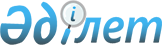 О районном бюджете Сарканского района на 2014-2016 годы
					
			Утративший силу
			
			
		
					Решение Сарканского районного маслихата Алматинской области от 23 декабря 2013 года N 28-146. Зарегистрировано Департаментом юстиции Алматинской области 30 декабря 2013 года N 2547. Утратило силу решением Сарканского районного маслихата Алматинской области от 09 февраля 2015 года № 49-250      Сноска. Утратило силу решением Сарканского районного маслихата Алматинской области 09.02.2015 № 49-250.      Примечание РЦПИ.

      В тексте документа сохранена пунктуация и орфография оригинала.

      В соответствии со статьей 9 главы 2 Бюджетного кодекса Республики Казахстан от 4 декабря 2008 года, с подпунктом 1) пункта 1 статьи 6 Закона Республики Казахстан "О местном государственном управлении и самоуправлении в Республике Казахстан" от 23 января 2001 года Сарканский районный маслихат Р Е Ш И Л:



      1. Утвердить районный бюджет на 2014-2016 годы согласно приложениям 1, 2, 3 соответственно, в том числе на 2014 год в следующих объемах:

      1) доходы 5552841 тысяч тенге, в том числе по:

      налоговым поступлениям 217530 тысяч тенге;

      неналоговым поступлениям 5101 тысяч тенге;

      поступлениям от продажи основного капитала 28937 тысяч тенге;

      поступлениям трансфертов 5301273 тысяч тенге, в том числе:

      целевым текущим трансфертом 1224272 тысяч тенге;

      целевым трансфертом на развитие 1716331 тысяч тенге;

      субвенции 2360670 тысяч тенге;

      2) затраты 5579048 тысяч тенге;

      3) чистое бюджетное кредитование 17248 тысяч тенге, в том числе:

      бюджетные кредиты 25002 тысяч тенге;

      погашение бюджетных кредитов 7754 тысяч тенге;

      4) сальдо по операциям с финансовыми активами 0 тысяч тенге;

      5) дефицит (профицит) бюджета (-) 43455 тысяч тенге;

      6) финансирование дефицита (использование профицита) бюджета 43455 тысяч тенге.

      Сноска. Пункт 1 в редакции решения Сарканского районного маслихата Алматинской области от 21.11.2014 N 46-229 (вводится в действие с 01.01.2014).



      2. Утвердить резерв местного исполнительного органа района (города областного значения) на 2014 год в сумме 3270 тысяч тенге.



      3. Утвердить перечень районных бюджетных программ не подлежащих секвестру в процессе исполнения районного бюджета на 2014 год согласно приложению 4.



      4. Настоящее решение вступает в силу с 1 января 2014 года.      Председатель очередной

      28 сессии районного маслихата              Нурахметов Б.      Секретарь

      районного маслихата                        Абдрахманов А.      СОГЛАСОВАНО:      Начальник Сарканского

      районного отдела экономики

      и бюджетного планирования                  Аязбаев Талгат Токтасынович

      23 декабря 2013 года

Приложение 1

утвержденное решением маслихата

Сарканского района от 23 декабря

2013 года N 28-146 "Об районном бюджете"

Сарканского района на 2014-2016 годы 

Районный бюджет Сарканского района на 2014 год      Сноска. Приложение 1 в редакции решения Сарканского районного маслихата Алматинской области от 21.11.2014 N 46-229 (вводится в действие с 01.01.2014).

Приложение 2

к решению маслихата Сарканского

района от 23 декабря 2013 года

N 28-146 "Об районном бюджете

Сарканского района на

2014-2016 годы" 

Районный бюджет Сарканского района на 2015 год

Приложение 3

к решению маслихата Сарканского

района от 23 декабря 2013 года

N 28-146 "Об районном бюджете

Сарканского района на

2014-2016 годы" 

Районный бюджет Сарканского района на 2016 год

Приложение 4

к решению маслихата Сарканского

района от 23 декабря 2013 года

N 28-146 "Об районном бюджете

Сарканского района на

2014-2016 годы" 

Перечень районных бюджетных программ не подлежащих секвестру в

процессе исполнения районного бюджета на 2014 год
					© 2012. РГП на ПХВ «Институт законодательства и правовой информации Республики Казахстан» Министерства юстиции Республики Казахстан
				КатегорияКатегорияКатегорияКатегорияСумма

(тысяч

тенге)КлассКлассКлассСумма

(тысяч

тенге)ПодклассПодклассСумма

(тысяч

тенге)НаименованиеСумма

(тысяч

тенге)I. Доходы55528411Налоговые поступления21753004Налоги на собственность2050841Hалоги на имущество1485843Земельный налог78504Hалог на транспортные средства413505Единый земельный налог730005Внутренние налоги на товары, работы и услуги94602Акцизы22363Поступления за использование природных и других

ресурсов14904Сборы за ведение предпринимательской и профессиональной деятельности573408Обязательные платежи, взимаемые за совершение

юридически значимых действий и (или) выдачу

документов уполномоченными на то государственными

органами или должностными лицами29861Государственная пошлина29862Неналоговые поступления510101Доходы от государственной собственности8385Доходы от аренды имущества, находящегося в

государственной собственности83806Прочие неналоговые поступления42631Прочие неналоговые поступления42633Поступления от продажи основного капитала2893703Продажа земли и нематериальных активов289371Продажа земли289374Поступления трансфертов530127302Трансферты из вышестоящих органов

государственного управления53012732Трансферты из областного бюджета5301273Функциональная группаФункциональная группаФункциональная группаФункциональная группаФункциональная группаСумма

(тысяч

тенге)Функциональная подгруппаФункциональная подгруппаФункциональная подгруппаФункциональная подгруппаСумма

(тысяч

тенге)Администратор бюджетных программАдминистратор бюджетных программАдминистратор бюджетных программСумма

(тысяч

тенге)ПрограммаПрограммаСумма

(тысяч

тенге)НаименованиеСумма

(тысяч

тенге)ІІ.Затраты557904801Государственные услуги общего характера3021611Представительные, исполнительные и другие

органы, выполняющие общие функции государственного управления276856112Аппарат маслихата района (города областного

значения)13094001Услуги по обеспечению деятельности маслихата

района (города областного значения)12794003Капитальные расходы государственного органа300122Аппарат акима района (города областного

значения)79271001Услуги по обеспечению деятельности акима

района (города областного значения)67138003Капитальные расходы государственного органа12133123Аппарат акима района в городе, города

районного значения, поселка, аула (села),

аульного (сельского) округа184491001Услуги по обеспечению деятельности акима

района в городе, города районного значения,

поселка, села, сельского округа180808022Капитальные расходы государственного органа36832Финансовая деятельность13330452Отдел финансов района (города областного

значения)13330001Услуги по реализации государственной политики

в области исполнения бюджета района (города

областного значения) и управления

коммунальной собственностью района (города

областного значения)12649003Проведение оценки имущества в целях

налогообложения626010Приватизация, управление коммунальным

имуществом, постприватизационная деятельность

и регулирование споров, связанных с этим 555Планирование и статистическая деятельность11975453Отдел экономики и бюджетного планирования

района (города областного значения)11975001Услуги по реализации государственной политики

в области формирования и развития

экономической политики, системы

государственного планирования и управления

района (города областного значения)1197502Оборона629121Военные нужды1406122Аппарат акима района (города областного

значения)1406005Мероприятия в рамках исполнения всеобщей

воинской обязанности14062Организация работы по чрезвычайным ситуациям61506122Аппарат акима района (города областного

значения)61506006Предупреждение и ликвидация чрезвычайных

ситуаций масштаба района (города областного

значения)60986007Мероприятия по профилактике и тушению степных

пожаров районного (городского) масштаба, а

также пожаров в населенных пунктах, в которых

не созданы органы государственной

противопожарной службы520Общественный порядок, безопасность, правовая,

судебная, уголовно-исполнительная деятельность7729Прочие услуги в области общественного порядка

и безопасности772485Отдел пассажирского транспорта и

автомобильных дорог района (города областного

значения)772021Обеспечение безопасности дорожного движения

в населенных пунктах77204Образование22970551Дошкольное воспитание и обучение151230464Отдел образования района (города областного

значения)151230009Обеспечение деятельности организаций

дошкольного воспитания и обучения80425040Реализация государственного образовательного

заказа в дошкольных организациях образования708052Начальное, основное среднее и общее среднее

образование1803781464Отдел образования района (города областного

значения)1803781003Общеобразовательное обучение1775230006Дополнительное образование для детей285519Прочие услуги в области образования342044464Отдел образования района (города областного

значения)342044001Услуги по реализации государственной политики

на местном уровне в области образования12021005Приобретение и доставка учебников,

учебно-методических комплексов для

государственных учреждений образования района

(города областного значения)24276007Проведение школьных олимпиад, внешкольных

мероприятий и конкурсов районного (городского) масштаба1686015Ежемесячная выплата денежных средств опекунам

(попечителям) на содержание ребенка-сироты

(детей-сирот), и ребенка (детей), оставшегося

без попечения родителей15047067Капитальные расходы подведомственных

государственных учреждений и организаций28901406Социальная помощь и социальное обеспечение1560462Социальная помощь134631451Отдел занятости и социальных программ района

(города областного значения)134631002Программа занятости30207004Оказание социальной помощи на приобретение

топлива специалистам здравоохранения,

образования, социального обеспечения,

культуры, спорта и ветеринарии в сельской

местности в соответствии с законодательством

Республики Казахстан11067005Государственная адресная социальная помощь6653006Оказание жилищной помощи 27929007Социальная помощь отдельным категориям

нуждающихся граждан по решениям местных

представительных органов18465010Материальное обеспечение детей-инвалидов,

воспитывающихся и обучающихся на дому2326014Оказание социальной помощи нуждающимся

гражданам на дому21347016Государственные пособия на детей до 18 лет9521017Обеспечение нуждающихся инвалидов

обязательными гигиеническими средствами и

предоставление услуг специалистами жестового

языка, индивидуальными помощниками в

соответствии с индивидуальной программой

реабилитации инвалида6516023Обеспечение деятельности центров занятости

населения6009Прочие услуги в области социальной помощи и

социального обеспечения21415451Отдел занятости и социальных программ района

(города областного значения)21415001Услуги по реализации государственной политики

на местном уровне в области обеспечения

занятости и реализации социальных программ

для населения19899011Оплата услуг по зачислению, выплате и

доставке пособий и других социальных выплат151607Жилищно-коммунальное хозяйство21957221Жилищное хозяйство51367467Отдел строительства района (города областного

значения)12508003Проектирование, строительство и (или)

приобретение жилья коммунального жилищного

фонда 3023004Проектирование, развитие, обустройство и

(или) приобретение инженерно-коммуникационной

инфраструктуры9485485Отдел пассажирского транспорта и

автомобильных дорог района (города

областного значения)10332487Отдел жилищно-коммунального хозяйства и

жилищной инспекции района (города областного

значения)28527001Услуги по реализации государственной политики

на местном уровне в области

жилищно-коммунального хозяйства и жилищного

фонда6609005Организация сохранения государственного

жилищного фонда20353041Ремонт и благоустройство объектов в рамках

развития городов и сельских населенных

пунктов по Дорожной карте занятости 202015652Коммунальное хозяйство1927869487Отдел жилищно-коммунального хозяйства и

жилищной инспекции района (города областного

значения)1927869016Функционирование системы водоснабжения и

водоотведения224046028Развитие коммунального хозяйства716989029Развитие системы водоснабжения и

водоотведения461461058Развитие системы водоснабжения и

водоотведения в сельских населенных пунктах5253733Благоустройство населенных пунктов216486123Аппарат акима района в городе, города

районного значения, поселка, села, сельского

округа24129008Освещение улиц населенных пунктов11041009Обеспечение санитарии населенных пунктов5114010Содержание мест захоронений и погребение

безродных380011Благоустройство и озеленение населенных

пунктов 7594487Отдел жилищно-коммунального хозяйства и

жилищной инспекции района (города областного

значения)192357030Благоустройство и озеленение населенных

пунктов19235708Культура, спорт, туризм и информационное

пространство3066521Деятельность в области культуры38424455Отдел культуры и развития языков района

(города областного значения)38424003Поддержка культурно-досуговой работы384242Спорт9190465Отдел физической культуры и спорта района

(города областного значения)9190001Услуги по реализации государственной политики

на местном уровне в сфере физической культуры

и спорта4955006Проведение спортивных соревнований на

районном (города областного значения) уровне821007Подготовка и участие членов сборных команд

района (города областного значения) по

различным видам спорта на областных

спортивных соревнованиях34143Информационное пространство24204455Отдел культуры и развития языков района

(города областного значения)24204006Функционирование районных (городских)

библиотек20995007Развитие государственного языка и других

языков народа Казахстана32099Прочие услуги по организации культуры,

спорта, туризма и информационного

пространства234834455Отдел культуры и развития языков района

(города областного значения)220725001Услуги по реализации государственной политики

на местном уровне в области развития языков и

культуры4605032Капитальные расходы подведомственных

государственных учреждений и организаций216120456Отдел внутренней политики района (города

областного значения)14109001Услуги по реализации государственной политики

на местном уровне в области информации,

укрепления государственности и формирования

социального оптимизма граждан1410910Сельское, водное, лесное, рыбное хозяйство,

особо охраняемые природные территории, охрана

окружающей среды и животного мира, земельные

отношения1162891Сельское хозяйство40539453Отдел экономики и бюджетного планирования

района (города областного значения)6836099Реализация мер по оказанию социальной

поддержки специалистов6836462Отдел сельского хозяйства района (города

областного значения)12620001Услуги по реализации государственной политики

на местном уровне в сфере сельского хозяйства12320006Капитальные расходы государственного органа300473Отдел ветеринарии района (города областного

значения)21083001Услуги по реализации государственной политики

на местном уровне в сфере ветеринарии6896006Организация санитарного убоя больных животных1730007Организация отлова и уничтожения бродячих

собак и кошек1000008Возмещение владельцам стоимости изымаемых и

уничтожаемых больных животных, продуктов и

сырья животного происхождения9805009Проведение ветеринарных мероприятий по

энзоотическим болезням животных16526Земельные отношения7461463Отдел земельных отношений района (города

областного значения)7461463001Услуги по реализации государственной политики

в области регулирования земельных отношений

на территории района (города областного

значения)7210463007Капитальные расходы государственного органа2519Прочие услуги в области сельского, водного,

лесного, рыбного хозяйства, охраны окружающей

среды и земельных отношений68289473Отдел ветеринарии района (города областного

значения)68289011Проведение противоэпизоотических мероприятий6828911Промышленность, архитектурная,

градостроительная и строительная деятельность134542Архитектурная, градостроительная и

строительная деятельность13454467Отдел строительства района (города областного

значения)6965001Услуги по реализации государственной политики

на местном уровне в области строительства6886017Капитальные расходы государственного органа79468Отдел архитектуры и градостроительства района

(города областного значения)6489468001Услуги по реализации государственной политики

в области архитектуры и градостроительства на

местном уровне 6270468004Капитальные расходы государственного органа21912Транспорт и коммуникации923841Автомобильный транспорт87377123Аппарат акима района в городе, города

районного значения, поселка, села, сельского

округа2254013Обеспечение функционирования автомобильных

дорог в городах районного значения, поселках,

селах, сельских округах2254485Отдел пассажирского транспорта и

автомобильных дорог района (города областного

значения)85123022Развитие транспортной инфраструктуры35013458023Обеспечение функционирования автомобильных

дорог501109Прочие услуги в сфере транспорта и

коммуникаций5007485Отдел пассажирского транспорта и

автомобильных дорог района (города областного

значения)5007001Услуги по реализации государственной политики

на местном уровне в области пассажирского

транспорта и автомобильных дорог500713Прочие350973Поддержка предпринимательской деятельности и

защита конкуренции6474469Отдел предпринимательства района (города

областного значения)6474001Услуги по реализации государственной политики

на местном уровне в области развития

предпринимательства и промышленности64749Прочие28623123Аппарат акима района в городе, города

районного значения, поселка, села, сельского

округа10993040Реализация мер по содействию экономическому

развитию регионов в рамках программы

"развитие регионов"10993452Отдел финансов района (города областного

значения)4743012Резерв местного исполнительного органа района

(города областного значения) 4743464Отдел образования района (города областного

значения)12887041Реализация мер по содействию экономическому

развитию регионов в рамках программы

"развитие регионов"1288715Трансферты5041Трансферты504452Отдел финансов района (города областного

значения)504006Возврат неиспользованных (недоиспользованных)

целевых трансфертов504ІІІ. Чистое бюджетное кредитование17248Бюджетные кредиты2500210Сельское, водное, лесное, рыбное хозяйство,

особо охраняемые природные территории, охрана

окружающей среды и животного мира, земельные

отношения250021Сельское хозяйство25002453Отдел экономики и бюджетного планирования

района (города областного значения)25002453006Бюджетные кредиты для реализации мер

социальной поддержки специалистов25002КатегорияКатегорияКатегорияКатегорияСумма

(тысяч

тенге)КлассКлассКлассСумма

(тысяч

тенге)ПодклассПодклассСумма

(тысяч

тенге)НаименованиеСумма

(тысяч

тенге)Погашение бюджетных кредитов77545Погашение бюджетных кредитов775401Погашение бюджетных кредитов77541Погашение бюджетных кредитов, выданных из

государственного бюджета7754Функциональная группаФункциональная группаФункциональная группаФункциональная группаФункциональная группаФункциональная группаСумма

(тысяч

тенге)Функциональная подгруппаФункциональная подгруппаФункциональная подгруппаФункциональная подгруппаФункциональная подгруппаСумма

(тысяч

тенге)Администратор бюджетных программАдминистратор бюджетных программАдминистратор бюджетных программАдминистратор бюджетных программСумма

(тысяч

тенге)ПрограммаПрограммаПрограммаСумма

(тысяч

тенге)НаименованиеСумма

(тысяч

тенге)ІV. Сальдо по операциям с финансовыми

активами0КатегорияКатегорияКатегорияКатегорияСумма

(тысяч

тенге)КлассКлассКлассСумма

(тысяч

тенге)ПодклассПодклассСумма

(тысяч

тенге)НаименованиеСумма

(тысяч

тенге)V. Дефицит (профицит) бюджета-43455VI. Финансирование дефицита (использование

профицита) бюджета434557Поступления займов2500201Внутренние государственные займы250022Договоры займа25002Движение остатков бюджетных средств26207Функциональная группаФункциональная группаФункциональная группаФункциональная группаФункциональная группаСумма

(тысяч

тенге)Функциональная подгруппаФункциональная подгруппаФункциональная подгруппаФункциональная подгруппаСумма

(тысяч

тенге)Администратор бюджетных программАдминистратор бюджетных программАдминистратор бюджетных программСумма

(тысяч

тенге)ПрограммаПрограммаСумма

(тысяч

тенге)НаименованиеСумма

(тысяч

тенге)Погашение займов775416Погашение займов77541Погашение займов7754452Отдел финансов района (города областного

значения)7754008Погашение долга местного исполнительного

органа перед вышестоящим бюджетом7754КатегорияКатегорияКатегорияКатегорияСумма

(тыс.тенге)КлассКлассКлассСумма

(тыс.тенге)ПодклассПодклассСумма

(тыс.тенге)НаименованиеСумма

(тыс.тенге)I.ДОХОДЫ41229921Налоговые поступления2359390104Налоги на собственность22242401041Hалоги на имущество14268401043Земельный налог809001044Hалог на транспортные средства6435001045Единый земельный налог73000105Внутренние налоги на товары, работы и услуги1036501052Акцизы223601053Поступления за использование природных и

других ресурсов149001054Сборы за ведение предпринимательской и

профессиональной деятельности66390108Обязательные платежи, взимаемые за совершение

юридически значимых действий и (или) выдачу

документов уполномоченными на то

государственными органами или должностными

лицами315001081Государственная пошлина31502Неналоговые поступления360101Доходы от государственной собственности838015Доходы от аренды имущества, находящегося в

государственной собственности8380206Прочие неналоговые поступления276302061Прочие неналоговые поступления27633Поступления от продажи основного капитала282700303Продажа земли и нематериальных активов2827003031Продажа земли282704Поступления трансфертов 38551820402Трансферты из вышестоящих органов

государственного управления385518204022Трансферты из областного бюджета3855182Функциональная группаФункциональная группаФункциональная группаФункциональная группаФункциональная группаСумма

(тыс.тенге)Функциональная подгруппаФункциональная подгруппаФункциональная подгруппаФункциональная подгруппаСумма

(тыс.тенге)Администратор бюджетных программАдминистратор бюджетных программАдминистратор бюджетных программСумма

(тыс.тенге)ПрограммаПрограммаСумма

(тыс.тенге)НаименованиеСумма

(тыс.тенге)ІІ.ЗАТРАТЫ412299201Государственные услуги общего характера295136011Представительные, исполнительные и другие

органы, выполняющие общие функции

государственного управления295136011112Аппарат маслихата района (города

областного значения)12780011112001Услуги по обеспечению деятельности

маслихата района (города областного

значения)12780011122Аппарат акима района (города областного

значения)69622011122001Услуги по обеспечению деятельности акима

района (города областного значения)64622011122003Капитальные расходы государственного

органа5000011123Аппарат акима района в городе, города

районного значения, поселка, аула (села),

аульного (сельского) округа186937011123001Услуги по обеспечению деятельности акима

района в городе, города районного

значения, поселка, села, сельского округа186937012Финансовая деятельность25797012452Отдел финансов района (города областного

значения)25797012452001Услуги по реализации государственной

политики в области исполнения бюджета

района (города областного значения) и

управления коммунальной собственностью

района (города областного значения)12769012452003Проведение оценки имущества в целях

налогообложения11505012452010Приватизация, управление коммунальным

имуществом, постприватизационная

деятельность и регулирование споров,

связанных с этим626018Капитальные расходы государственного

органа638015Планирование и статистическая деятельность13028015453Отдел экономики и бюджетного планирования

района (города областного значения)13028015453001Услуги по реализации государственной

политики в области формирования и развития

экономической политики, системы

государственного планирования и управления

района (города областного значения)1302802Оборона2603021Военные нужды2047021122Аппарат акима района (города областного

значения)2047021122005Мероприятия в рамках исполнения всеобщей

воинской обязанности2047022Организация работы по чрезвычайным

ситуациям556022122Аппарат акима района (города областного

значения)556022122007Мероприятия по профилактике и тушению

степных пожаров районного (городского)

масштаба, а также пожаров в населенных

пунктах, в которых не созданы органы

государственной противопожарной службы55603Общественный порядок, безопасность,

правовая, судебная,

уголовно-исполнительная деятельность1111039Прочие услуги в области общественного

порядка и безопасности1111031485Отдел пассажирского транспорта и

автомобильных дорог района (города

областного значения)1111031458021Обеспечение безопасности дорожного

движения в населенных пунктах111104Образование2099419041Дошкольное воспитание и обучение118919041464Отдел образования района (города

областного значения)118919041464009Обеспечение деятельности организаций

дошкольного воспитания и обучения72284040Реализация государственного

образовательного заказа в дошкольных

организациях образования46635042464Отдел образования района (города

областного значения)1968217042464003Общеобразовательное обучение1663281042464006Дополнительное образование для детей27228049Прочие услуги в области образования277708049464Отдел образования района (города

областного значения)277708049464001Услуги по реализации государственной

политики на местном уровне в области

образования12283049464005Приобретение и доставка учебников,

учебно-методических комплексов для

государственных учреждений образования

района (города областного значения)19260049464007Проведение школьных олимпиад, внешкольных

мероприятий и конкурсов районного

(городского) масштаба1804015Ежемесячная выплата денежных средств

опекунам (попечителям) на содержание

ребенка-сироты (детей-сирот), и ребенка

(детей), оставшегося без попечения

родителей17414049464022Выплата единовременных денежных средств

казахстанским гражданам, усыновившим

(удочерившим) ребенка (детей)-сироту и

ребенка (детей), оставшегося без попечения

родителей687049464067Капитальные расходы подведомственных

государственных учреждений и организаций238543За счет средств местного бюджета189500049467Отдел строительства района (города

областного значения)6547049467037Строительство и реконструкция объектов

образования654706Социальная помощь и социальное обеспечение195044062Социальная помощь195044062451Отдел занятости и социальных программ

района (города областного значения)174318062451002Программа занятости56220062451004Оказание социальной помощи на приобретение

топлива специалистам здравоохранения,

образования, социального обеспечения,

культуры, спорта и ветеринарии в сельской

местности в соответствии с

законодательством Республики Казахстан10653062451005Государственная адресная социальная помощь5929062451006Оказание жилищной помощи27476062451007Социальная помощь отдельным категориям

нуждающихся граждан по решениям местных

представительных органов14025062451010Материальное обеспечение детей-инвалидов,

воспитывающихся и обучающихся на дому3700062451014Оказание социальной помощи нуждающимся

гражданам на дому20047062451016Государственные пособия на детей до 18 лет11203062451017Обеспечение нуждающихся инвалидов

обязательными гигиеническими средствами и

предоставление услуг специалистами

жестового языка, индивидуальными

помощниками в соответствии с

индивидуальной программой реабилитации

инвалида6756023Обеспечение деятельности центров занятости

населения18309069Прочие услуги в области социальной помощи

и социального обеспечения20726069451Отдел занятости и социальных программ

района (города областного значения)20726069451001Услуги по реализации государственной

политики на местном уровне в области

обеспечения занятости и реализации

социальных программ для населения19307069451011Оплата услуг по зачислению, выплате и

доставке пособий и других социальных

выплат141907Жилищно-коммунальное хозяйство1219502071Жилищное хозяйство34502487Отдел жилищно-коммунального хозяйства и

жилищной инспекции района (города

областного значения)34502479001Услуги по реализации государственной

политики на местном уровне в области

жилищно-коммунального хозяйства и

жилищного фонда6675071487041Ремонт и благоустройство объектов в рамках

развития городов и сельских населенных

пунктов по Дорожной карте занятости 202027827072Коммунальное хозяйство1185000487Отдел жилищно-коммунального хозяйства и

жилищной инспекции района (города

областного значения)1185000072458028Развитие коммунального хозяйства118500008Культура, спорт, туризм и информационное

пространство79434081Деятельность в области культуры35915081455Отдел культуры и развития языков района

(города областного значения)35915081455003Поддержка культурно-досуговой работы35915082Спорт10500082465Отдел физической культуры и спорта района

(города областного значения)10500082465006Проведение спортивных соревнований на

районном (города областного значения)

уровне3000082465007Подготовка и участие членов сборных команд

района (города областного значения) по

различным видам спорта на областных

спортивных соревнованиях7500063Информационное пространство18943083455Отдел культуры и развития языков района

(города областного значения)18943083455006Функционирование районных (городских)

библиотек18943089Прочие услуги по организации культуры,

спорта, туризма и информационного

пространства19072089455Отдел культуры и развития языков района

(города областного значения)4622089455001Услуги по реализации государственной

политики на местном уровне в области

развития языков и культуры4622089456Отдел внутренней политики района (города

областного значения)9454089456001Услуги по реализации государственной

политики на местном уровне в области

информации, укрепления государственности и

формирования социального оптимизма граждан9454089465Отдел физической культуры и спорта района

(города областного значения)4996089465001Услуги по реализации государственной

политики на местном уровне в сфере

физической культуры и спорта499610Сельское, водное, лесное, рыбное

хозяйство, особо охраняемые природные

территории, охрана окружающей среды и

животного мира, земельные отношения174203101Сельское хозяйство48957101453Отдел экономики и бюджетного планирования

района (города областного значения)6847101453099Реализация мер по оказанию социальной

поддержки специалистов6847101462Отдел сельского хозяйства района (города

областного значения)12823101462001Услуги по реализации государственной

политики на местном уровне в сфере

сельского хозяйства12823101473Отдел ветеринарии района (города

областного значения)21722101473001Услуги по реализации государственной

политики на местном уровне в сфере

ветеринарии7015101473007Организация отлова и уничтожения бродячих

собак и кошек6707009Проведение ветеринарных мероприятий по

энзоотическим болезням животных8000106Земельные отношения7565106463Отдел земельных отношений района (города

областного значения)7565106463001Услуги по реализации государственной

политики в области регулирования земельных

отношений на территории района (города

областного значения)7565109Прочие услуги в области сельского,

водного, лесного, рыбного хозяйства,

охраны окружающей среды и земельных

отношений125246109473Отдел ветеринарии района (города

областного значения)125246109473011Проведение противоэпизоотических

мероприятий12524611Промышленность, архитектурная,

градостроительная и строительная

деятельность13706112Архитектурная, градостроительная и

строительная деятельность13706112467Отдел строительства района (города

областного значения)7117112467001Услуги по реализации государственной

политики на местном уровне в области

строительства7117112468Отдел архитектуры и градостроительства

района (города областного значения)6589112468001Услуги по реализации государственной

политики в области архитектуры и

градостроительства на местном уровне658912Транспорт и коммуникации59609Прочие услуги в сфере транспорта и

коммуникаций5960485Отдел пассажирского транспорта и

автомобильных дорог района (города

областного значения)5960001Услуги по реализации государственной

политики на местном уровне в области

пассажирского транспорта и автомобильных

дорог596013Прочие36874133Поддержка предпринимательской деятельности

и защита конкуренции4459133469Отдел предпринимательства района (города

областного значения)4459133469001Услуги по реализации государственной

политики на местном уровне в области

развития предпринимательства и

промышленности4459139Прочие32415123Аппарат акима района в городе, города

районного значения, поселка, села,

сельского округа11762040Реализация мер по содействию

экономическому развитию регионов в рамках

Программы "Развитие регионов"11762452Отдел финансов района (города областного

значения)3499452012Резерв местного исполнительного органа

района (города областного значения)3499464Отдел образования района (города

областного значения)17154041Реализация мер по содействию

экономическому развитию регионов в рамках

Программы "Развитие регионов"17154ІІІ. ЧИСТОЕ БЮДЖЕТНОЕ КРЕДИТОВАНИЕ17248Бюджетные кредиты2500210Сельское, водное, лесное, рыбное

хозяйство, особо охраняемые природные

территории, охрана окружающей среды и

животного мира, земельные отношения25002101Сельское хозяйство101453Отдел экономики и бюджетного планирования

района (города областного значения)25002101453006Бюджетные кредиты для реализации мер

социальной поддержки специалистов25002КатегорияКатегорияКатегорияКатегорияСумма

(тыс.тенге)КлассКлассКлассСумма

(тыс.тенге)ПодклассПодклассСумма

(тыс.тенге)НаименованиеСумма

(тыс.тенге)ПОГАШЕНИЕ БЮДЖЕТНЫХ КРЕДИТОВ77545Погашение бюджетных кредитов775401Погашение бюджетных кредитов77541Погашение бюджетных кредитов, выданных из

государственного бюджета7754Функциональная группаФункциональная группаФункциональная группаФункциональная группаФункциональная группаФункциональная группаСумма

(тыс.тенге)Функциональная подгруппаФункциональная подгруппаФункциональная подгруппаФункциональная подгруппаФункциональная подгруппаСумма

(тыс.тенге)Администратор бюджетных программАдминистратор бюджетных программАдминистратор бюджетных программАдминистратор бюджетных программСумма

(тыс.тенге)ПрограммаПрограммаПрограммаСумма

(тыс.тенге)НаименованиеСумма

(тыс.тенге)Сальдо по операциям с финансовыми

активами0Функциональная группаФункциональная группаФункциональная группаФункциональная группаФункциональная группаСумма

(тыс.тенге)Функциональная подгруппаФункциональная подгруппаФункциональная подгруппаФункциональная подгруппаСумма

(тыс.тенге)Администратор бюджетных программАдминистратор бюджетных программАдминистратор бюджетных программСумма

(тыс.тенге)ПрограммаПрограммаСумма

(тыс.тенге)НаименованиеСумма

(тыс.тенге)ПОГАШЕНИЕ ЗАЙМОВ775416Погашение займов77541Погашение займов7754452Отдел финансов района (города областного

значения)7754008Погашение долга местного исполнительного

органа перед вышестоящим бюджетом7754КатегорияКатегорияКатегорияКатегорияСумма

(тыс.тенге)КлассКлассКлассСумма

(тыс.тенге)ПодклассПодклассСумма

(тыс.тенге)НаименованиеСумма

(тыс.тенге)I.ДОХОДЫ49730071Налоговые поступления2489350104Налоги на собственность23542001041Hалоги на имущество14268401043Земельный налог809001044Hалог на транспортные средства7734601045Единый земельный налог73000105Внутренние налоги на товары, работы и услуги1036501052Акцизы223601053Поступления за использование природных и

других ресурсов149001054Сборы за ведение предпринимательской и

профессиональной деятельности66390108Обязательные платежи, взимаемые за совершение

юридически значимых действий и (или) выдачу

документов уполномоченными на то

государственными органами или должностными

лицами315001081Государственная пошлина31502Неналоговые поступления360101Доходы от государственной собственности838015Доходы от аренды имущества, находящегося в

государственной собственности8380206Прочие неналоговые поступления276302061Прочие неналоговые поступления27633Поступления от продажи основного капитала324190303Продажа земли и нематериальных активов3241903031Продажа земли324194Поступления трансфертов 46880520402Трансферты из вышестоящих органов

государственного управления468805204022Трансферты из областного бюджета4688052Функциональная группаФункциональная группаФункциональная группаФункциональная группаФункциональная группаФункциональная группаСумма

(тыс.тенге)Функциональная подгруппаФункциональная подгруппаФункциональная подгруппаФункциональная подгруппаФункциональная подгруппаСумма

(тыс.тенге)Администратор бюджетных программАдминистратор бюджетных программАдминистратор бюджетных программАдминистратор бюджетных программСумма

(тыс.тенге)ПрограммаПрограммаПрограммаСумма

(тыс.тенге)НаименованиеНаименованиеСумма

(тыс.тенге)ІІ.ЗАТРАТЫ497300701Государственные услуги общего характера302623011Представительные, исполнительные и другие

органы, выполняющие общие функции

государственного управления302623011112Аппарат маслихата района (города

областного значения)13009011112001Услуги по обеспечению деятельности

маслихата района (города областного

значения)13009011122Аппарат акима района (города областного

значения)72155011122001Услуги по обеспечению деятельности акима

района (города областного значения)67155011122003Капитальные расходы государственного

органа 5000011123Аппарат акима района в городе, города

районного значения, поселка, аула (села),

аульного (сельского) округа190969011123001Услуги по обеспечению деятельности акима

района в городе, города районного

значения, поселка, села, сельского округа190969012Финансовая деятельность13146012452Отдел финансов района (города областного

значения)13146012452001Услуги по реализации государственной

политики в области исполнения бюджета

района (города областного значения) и

управления коммунальной собственностью

района (города областного значения)11837012452003Проведение оценки имущества в целях

налогообложения626012452010Приватизация, управление коммунальным

имуществом, постприватизационная

деятельность и регулирование споров,

связанных с этим683015Планирование и статистическая

деятельность13344015453Отдел экономики и бюджетного планирования

района (города областного значения)13344015453001Услуги по реализации государственной

политики в области формирования и

развития экономической политики, системы

государственного планирования и

управления района (города областного

значения)1334402Оборона2786021Военные нужды2191021122Аппарат акима района (города областного

значения)2191021122005Мероприятия в рамках исполнения всеобщей

воинской обязанности2191022Организация работы по чрезвычайным

ситуациям595022122Аппарат акима района (города областного

значения)595006Предупреждение и ликвидация чрезвычайных

ситуаций масштаба района (города

областного значения)59503Общественный порядок, безопасность,

правовая, судебная,

уголовно-исполнительная деятельность1188039Прочие услуги в области общественного

порядка и безопасности1188031485Отдел пассажирского транспорта и

автомобильных дорог района (города

областного значения)1188031458021Обеспечение безопасности дорожного

движения в населенных пунктах118804Образование2147263041Дошкольное воспитание и обучение119685041464Отдел образования района (города

областного значения)119685041464009Обеспечение деятельности организаций

дошкольного воспитания и обучения72959040Реализация государственного

образовательного заказа в дошкольных

организациях образования46726042Начальное, основное среднее и общее

среднее образование1707953042464Отдел образования района (города

областного значения)1707953042464003Общеобразовательное обучение1680524042464006Дополнительное образование для детей27429049Прочие услуги в области образования306953049464Отдел образования района (города

областного значения)42093049464001Услуги по реализации государственной

политики на местном уровне в области

образования 12672049464005Приобретение и доставка учебников,

учебно-методических комплексов для

государственных учреждений образования

района (города областного значения)20608049464007Проведение школьных олимпиад, внешкольных

мероприятий и конкурсов районного

(городского) масштаба1931015Ежемесячная выплата денежных средств

опекунам (попечителям) на содержание

ребенка-сироты (детей-сирот), и ребенка

(детей), оставшегося без попечения

родителей18891022Выплата единовременных денежных средств

казахстанским гражданам, усыновившим

(удочерившим) ребенка (детей)-сироту и

ребенка (детей), оставшегося без

попечения родителей663049464067Капитальные расходы подведомственных

государственных учреждений и организаций26486006Социальная помощь и социальное

обеспечение208681062Социальная помощь187405062451Отдел занятости и социальных программ

района (города областного значения)187405062451002Программа занятости64213062451004Оказание социальной помощи на

приобретение топлива специалистам

здравоохранения, образования, социального

обеспечения, культуры, спорта и

ветеринарии в сельской местности в

соответствии с законодательством

Республики Казахстан11400062451005Государственная адресная социальная

помощь6042062451006Оказание жилищной помощи 29114062451007Социальная помощь отдельным категориям

нуждающихся граждан по решениям местных

представительных органов14796062451010Материальное обеспечение детей-инвалидов,

воспитывающихся и обучающихся на дому4000062451014Оказание социальной помощи нуждающимся

гражданам на дому20098062451016Государственные пособия на детей до 18

лет11586017Обеспечение нуждающихся инвалидов

обязательными гигиеническими средствами и

предоставление услуг специалистами

жестового языка, индивидуальными

помощниками в соответствии с

индивидуальной программой реабилитации

инвалида7229023Обеспечение деятельности центров

занятости населения18927069Прочие услуги в области социальной помощи

и социального обеспечения21276069451Отдел занятости и социальных программ

района (города областного значения)21276069451001Услуги по реализации государственной

политики на местном уровне в области

обеспечения занятости и реализации

социальных программ для населения19733069451011Оплата услуг по зачислению, выплате и

доставке пособий и других социальных

выплат154307Жилищно-коммунальное хозяйство2061579071Жилищное хозяйство36579487Отдел жилищно-коммунального хозяйства и

жилищной инспекции района (города

областного значения)36579479001Услуги по реализации государственной

политики на местном уровне в области

жилищно-коммунального хозяйства и

жилищного фонда6804071487041Ремонт и благоустройство объектов в

рамках развития городов и сельских

населенных пунктов по Дорожной карте

занятости 202029775072Коммунальное хозяйство2025000487Отдел жилищно-коммунального хозяйства и

жилищной инспекции района (города

областного значения)2025000072458028Развитие коммунального хозяйства2025000072458028011За счет трансфертов из республиканского

бюджета202500008Культура, спорт, туризм и информационное

пространство80771081Деятельность в области культуры35915081455Отдел культуры и развития языков района

(города областного значения)35915081455003Поддержка культурно-досуговой работы35915082Спорт11415082465Отдел физической культуры и спорта района

(города областного значения)11415082465006Проведение спортивных соревнований на

районном (города областного значения)

уровне3915082465007Подготовка и участие членов сборных

команд района (города областного

значения) по различным видам спорта на

областных спортивных соревнованиях7500063Информационное пространство13860083455Отдел культуры и развития языков района

(города областного значения)13860083455006Функционирование районных (городских)

библиотек13860089Прочие услуги по организации культуры,

спорта, туризма и информационного

пространства19581089455Отдел культуры и развития языков района

(города областного значения)4680089455001Услуги по реализации государственной

политики на местном уровне в области

развития языков и культуры4680089456Отдел внутренней политики района (города

областного значения)9818089456001Услуги по реализации государственной

политики на местном уровне в области

информации, укрепления государственности

и формирования социального оптимизма

граждан9818089465Отдел физической культуры и спорта района

(города областного значения)5083089465001Услуги по реализации государственной

политики на местном уровне в сфере

физической культуры и спорта508310Сельское, водное, лесное, рыбное

хозяйство, особо охраняемые природные

территории, охрана окружающей среды и

животного мира, земельные отношения110389101Сельское хозяйство41042101462Отдел сельского хозяйства района (города

областного значения)13070101462001Услуги по реализации государственной

политики на местном уровне в сфере

сельского хозяйства13070473Отдел ветеринарии района (города

областного значения)20228101001Услуги по реализации государственной

политики на местном уровне в сфере

ветеринарии7173101473006Организация санитарного убоя больных

животных5000101473007Организация отлова и уничтожения бродячих

собак и кошек6707009Проведение ветеринарных мероприятий по энзоотическим болезням животных1348106Земельные отношения7744106463Отдел земельных отношений района (города

областного значения)7744106463001Услуги по реализации государственной

политики в области регулирования

земельных отношений на территории района

(города областного значения)7744109Прочие услуги в области сельского,

водного, лесного, рыбного хозяйства,

охраны окружающей среды и земельных

отношений69347109473Отдел ветеринарии района (города

областного значения)69347109473011Проведение противоэпизоотических

мероприятий6934711Промышленность, архитектурная,

градостроительная и строительная

деятельность14075112Архитектурная, градостроительная и

строительная деятельность14075112467Отдел строительства района (города

областного значения)7312112467001Услуги по реализации государственной

политики на местном уровне в области

строительства7312112468Отдел архитектуры и градостроительства

района (города областного значения)6763112468001Услуги по реализации государственной

политики в области архитектуры и

градостроительства на местном уровне676312Транспорт и коммуникации63779Прочие услуги в сфере транспорта и

коммуникаций6377485Отдел пассажирского транспорта и

автомобильных дорог района (города

областного значения)6377001Услуги по реализации государственной

политики на местном уровне в области

пассажирского транспорта и автомобильных

дорог5142003Капитальные расходы государственного

органа123513Прочие37275133Поддержка предпринимательской

деятельности и защита конкуренции4549133469Отдел предпринимательства района (города

областного значения)4549133469001Услуги по реализации государственной

политики на местном уровне в области

развития предпринимательства и

промышленности4549139Прочие32726123Аппарат акима района в городе, города

районного значения, поселка, села,

сельского округа11762040Реализация мер по содействию

экономическому развитию регионов в рамках

Программы "Развитие регионов"11762452Отдел финансов района (города областного

значения)3743452012Резерв местного исполнительного органа

района (города областного значения)3743464Отдел образования района (города

областного значения)17221041Реализация мер по содействию

экономическому развитию регионов в рамках

Программы "Развитие регионов" 17221ІІІ. ЧИСТОЕ БЮДЖЕТНОЕ КРЕДИТОВАНИЕ14470Бюджетные кредиты2222410Сельское, водное, лесное, рыбное

хозяйство, особо охраняемые природные

территории, охрана окружающей среды и

животного мира, земельные отношения22224101Сельское хозяйство22224101453Отдел экономики и бюджетного планирования

района (города областного значения)22224101453006Бюджетные кредиты для реализации мер

социальной поддержки специалистов22224КатегорияКатегорияКатегорияКатегорияСумма

(тыс.тенге)КлассКлассКлассСумма

(тыс.тенге)ПодклассПодклассСумма

(тыс.тенге)НаименованиеСумма

(тыс.тенге)ПОГАШЕНИЕ БЮДЖЕТНЫХ КРЕДИТОВ77545Погашение бюджетных кредитов775401Погашение бюджетных кредитов77541Погашение бюджетных кредитов, выданных из

государственного бюджета7754Функциональная группаФункциональная группаФункциональная группаФункциональная группаФункциональная группаФункциональная группаСумма

(тыс.

тенге)Функциональная подгруппаФункциональная подгруппаФункциональная подгруппаФункциональная подгруппаФункциональная подгруппаСумма

(тыс.

тенге)Администратор бюджетных программАдминистратор бюджетных программАдминистратор бюджетных программАдминистратор бюджетных программСумма

(тыс.

тенге)ПрограммаПрограммаПрограммаСумма

(тыс.

тенге)НаименованиеСумма

(тыс.

тенге)Сальдо по операциям с финансовыми

активами0КатегорияКатегорияКатегорияКатегорияСумма

(тыс.тенге)КлассКлассКлассСумма

(тыс.тенге)ПодклассПодклассСумма

(тыс.тенге)НаименованиеСумма

(тыс.тенге)V. Дефицит (профицит) бюджета-14 470 VI. Финансирование дефицита (использование

профицита) бюджета14 470 7Поступления займов22 224 01Внутренние государственные займы22 224 2Договоры займа22 224 Функциональная группаФункциональная группаФункциональная группаФункциональная группаФункциональная группаСумма

(тыс.тенге)Функциональная подгруппаФункциональная подгруппаФункциональная подгруппаФункциональная подгруппаСумма

(тыс.тенге)Администратор бюджетных программАдминистратор бюджетных программАдминистратор бюджетных программСумма

(тыс.тенге)ПрограммаПрограммаСумма

(тыс.тенге)НаименованиеСумма

(тыс.тенге)ПОГАШЕНИЕ ЗАЙМОВ775416Погашение займов77541Погашение займов7754452Отдел финансов района (города областного

значения)7754008Погашение долга местного исполнительного

органа перед вышестоящим бюджетом7754Функциональная группаФункциональная группаФункциональная группаФункциональная группаФункциональная группаСумма

(тыс.

тенге)Функциональная подгруппаФункциональная подгруппаФункциональная подгруппаФункциональная подгруппаСумма

(тыс.

тенге)Администратор бюджетных программАдминистратор бюджетных программАдминистратор бюджетных программСумма

(тыс.

тенге)ПрограммаПрограммаСумма

(тыс.

тенге)НаименованиеСумма

(тыс.

тенге)04Образование02Начальное, основное среднее и общее среднее

образование464Отдел образования района (города областного

значения)003Общеобразовательное обучение